ПринятпостановлениемМосковской областной Думыот 25 июня 2015 г. N 9/133-ПЗАКОНМОСКОВСКОЙ ОБЛАСТИО ПАТРИОТИЧЕСКОМ ВОСПИТАНИИ В МОСКОВСКОЙ ОБЛАСТИСтатья 1. Предмет правового регулирования настоящего ЗаконаНастоящий Закон определяет цели, принципы, задачи и основные направления патриотического воспитания как важного и необходимого элемента государственной политики Московской области, устанавливает правовые и организационные основы патриотического воспитания граждан Российской Федерации, проживающих в Московской области.Статья 2. Правовое регулирование отношений в сфере патриотического воспитанияПравовое регулирование отношений в сфере патриотического воспитания осуществляется в соответствии с Конституцией Российской Федерации, Федеральным законом от 28 марта 1998 года N 53-ФЗ "О воинской обязанности и военной службе", Федеральным законом от 9 мая 2006 года N 68-ФЗ "О почетном звании Российской Федерации "Город воинской славы", Федеральным законом от 13 марта 1995 года N 32-ФЗ "О днях воинской славы и памятных датах России", Законом Российской Федерации от 14 января 1993 года N 4292-1 "Об увековечении памяти погибших при защите Отечества", Федеральным законом от 19 мая 1995 года N 80-ФЗ "Об увековечении Победы советского народа в Великой Отечественной войне 1941-1945 годов", иными нормативными правовыми актами Российской Федерации, а также Уставом Московской области, Законом Московской области N 142/2021-ОЗ "О молодежной политике в Московской области", Законом Московской области N 34/2013-ОЗ "Об использовании копии Знамени Победы в Московской области", Законом Московской области N 245/2020-ОЗ "О поисковой работе в Московской области в целях увековечения памяти погибших при защите Отечества", настоящим Законом, иными нормативными правовыми актами Московской области.(в ред. законов Московской области от 21.07.2017 N 143/2017-ОЗ, от 01.03.2021 N 23/2021-ОЗ, от 07.12.2021 N 248/2021-ОЗ)Статья 3. Основные понятия, используемые в настоящем ЗаконеДля целей настоящего Закона используются следующие основные понятия:патриотическое воспитание - систематическая и целенаправленная деятельность органов государственной власти Московской области, органов местного самоуправления муниципальных образований Московской области, связанная с реализацией мероприятий, направленных на формирование у граждан высокого патриотического сознания, верности Отечеству, готовности к выполнению гражданского долга и конституционных обязанностей по защите Отечества;военно-патриотическое воспитание - часть патриотического воспитания, направленная на формирование у граждан готовности к государственной военной службе, государственной службе, связанной с правоохранительной деятельностью, и развитие связанных с этим прикладных знаний и навыков;(в ред. Закона Московской области от 05.11.2015 N 184/2015-ОЗ)система патриотического воспитания - совокупность субъектов и объектов патриотического воспитания, средств и методов патриотического воспитания, нормативной правовой базы в области патриотического воспитания, а также мероприятий, проводимых в целях патриотического воспитания.поддержка патриотического воспитания - совокупность выработанных органами государственной власти Московской области и органами местного самоуправления муниципальных образований Московской области мер экономического, организационного и правового характера, направленных на создание благоприятных условий для осуществления патриотического воспитания.Статья 4. Основные принципы, цели и задачи патриотического воспитания в Московской области1. Патриотическое воспитание на территории Московской области основывается на следующих основных принципах:1) законности;2) соблюдения баланса интересов личности, общества и государства;3) обязательности;4) плановости, системности, непрерывности;5) гласности;6) взаимодействия субъектов патриотического воспитания.2. Патриотическое воспитание осуществляется в целях:1) формирования и развития у граждан профессионально значимых качеств, умений и готовности к их активному проявлению в различных сферах общественной жизни;2) формирования у граждан заинтересованности в развитии Московской области;3) формирования у граждан стремления к развитию своей личности и осознания необходимости служения Отечеству.3. Основными задачами патриотического воспитания являются:1) формирование и утверждение в общественном сознании патриотических взглядов и убеждений, уважения к истории и культуре многонациональной России, Московской области, к традициям российского народа, повышение престижа государственной службы;2) создание эффективной системы патриотического воспитания, обеспечивающей оптимальные условия развития у граждан верности Родине, готовности к служению Отечеству, честному выполнению гражданского, профессионального и воинского долга, служебных обязанностей, создание механизма, обеспечивающего овладение гражданами военными знаниями, умениями и навыками;3) привитие гражданам чувства уважения к Государственному флагу Российской Федерации, Государственному гербу Российской Федерации и Государственному гимну Российской Федерации, флагу Московской области, гербу Московской области и гимну Московской области, военной символике и воинским реликвиям;4) создание условий для усиления патриотической направленности работы средств массовой информации при освещении событий и явлений общественной жизни, предотвращение манипулирования информацией, пропаганды образцов массовой культуры, основанных на культе насилия, искажения и фальсификации военной истории;5) воспитание граждан в духе уважения к Конституции Российской Федерации, законности, нормам общественной жизни, создание условий для обеспечения реализации конституционных прав;6) создание условий для противодействия проявлениям политического и религиозного экстремизма.Статья 5. Объекты и субъекты патриотического воспитания в Московской области1. Чувство патриотизма формируется на основе тесного взаимодействия объектов и субъектов патриотического воспитания.2. Объектами патриотического воспитания являются граждане Российской Федерации, проживающие в Московской области.3. Субъектами патриотического воспитания являются:1) органы государственной власти Московской области и подведомственные им организации;2) органы местного самоуправления муниципальных образований Московской области;3) образовательные и научные организации всех типов и организационно-правовых форм;4) учреждения культуры, искусства и кинематографии;5) организации ветеранов, поисковые объединения и иные общественные объединения, включая российское движение детей и молодежи;(в ред. законов Московской области от 01.03.2021 N 23/2021-ОЗ, от 29.12.2022 N 270/2022-ОЗ)6) средства массовой информации;7) граждане Российской Федерации, чей патриотизм и верность своему гражданскому и служебному долгу стали побудительным примером и образцом для подражания.4. Субъекты патриотического воспитания, указанные в части 3 настоящей статьи, решают специфические задачи в отношении объектов патриотического воспитания на основе взаимодействия и единой государственной политики в сфере патриотического воспитания.Статья 6. Система патриотического воспитания в Московской области1. Единая государственная политика в сфере патриотического воспитания реализуется в Московской области через систему патриотического воспитания.2. Система патриотического воспитания в Московской области призвана:1) обеспечить целенаправленное формирование у граждан активной гражданской позиции;2) способствовать всемерному включению граждан в решение общегосударственных задач;3) создавать условия для развития у граждан мышления, побуждающего к действиям, соответствующим национальным интересам Российской Федерации, интересам Московской области;4) подготовить молодежь и побудить представителей других поколений к такой деятельности, в которой знания и жизненный опыт соединяются с позицией гражданского долга и сопричастностью с судьбой Родины, личные интересы - с общественными.Статья 7. Региональный межведомственный координационный совет по патриотическому воспитанию1. В целях реализации настоящего Закона, координации деятельности субъектов патриотического воспитания, обеспечения их взаимодействия и выполнения программ, предусматривающих мероприятия в области патриотического воспитания, реализуемых в Российской Федерации и Московской области, создается региональный межведомственный координационный совет по патриотическому воспитанию.2. Состав регионального межведомственного координационного совета по патриотическому воспитанию, порядок формирования и положение о нем утверждаются правовым актом Губернатора Московской области.Статья 8. Государственные программы Московской области в сфере патриотического воспитанияВ целях обеспечения правовых, социально-экономических и организационных условий и гарантий реализации государственной политики Московской области в сфере патриотического воспитания, ее комплексности и согласованности с иными направлениями государственной политики Московской области принимаются в установленном порядке государственные программы Московской области, предусматривающие мероприятия в области патриотического воспитания.Статья 9. Основные направления деятельности в сфере патриотического воспитания в Московской области(в ред. Закона Московской области от 01.03.2021 N 23/2021-ОЗ)Субъекты патриотического воспитания в пределах своей компетенции осуществляют деятельность в сфере патриотического воспитания в Московской области по следующим основным направлениям:нормативное правовое регулирование в области патриотического воспитания;научное и методическое обеспечение функционирования системы патриотического воспитания;проведение мероприятий, направленных на разъяснение законодательства и правоприменительной практики;проведение мероприятий, направленных на повышение роли русского языка как государственного языка Российской Федерации;создание социальных, правовых, организационных условий для воспитания духовно богатой личности с высокими нравственными устоями, активной гражданской позицией, а также формирование у детей и молодежи ценностных ориентиров и нравственных норм, уважительного отношения к традициям и истории Родины;расширение содержания патриотического воспитания посредством включения в него программ и иных компонентов культурно-исторической, духовно-нравственной направленности на основе современных научно обоснованных достижений в области социально-гуманитарных наук;реализация общественно значимых инициатив граждан в области патриотического воспитания;организация и проведение мероприятий, связанных с днями воинской славы России и памятными датами России и Московской области, праздничных салютов, дней и месячников, посвященных Дню защитника Отечества;пропаганда подвигов, героизма и мужества защитников Отечества в целях воспитания уважения к истории народа, гордости за страну и чувства ответственности за собственные поступки;сохранение и восстановление исторической преемственности поколений, воспитание уважения к старшим;осуществление мониторинга в области патриотического воспитания, создание банка данных о наиболее эффективных программах патриотического воспитания и внедрение передового опыта в практику воспитательной работы;организация издания и распространения литературы, способствующей формированию чувства патриотизма;организация в средствах массовой информации теле-, радиопередач по патриотической и правовой тематике;организация и проведение фестивалей и конкурсов патриотической направленности;формирование уважительного и доброжелательного отношения к другому человеку, его мнению, мировоззрению, культуре, языку, вере, гражданской позиции, к истории, культуре, религии, традициям, языкам, ценностям народов России;учреждение грантов за достижения в области патриотического, в том числе военно-патриотического, и духовно-нравственного воспитания детей и молодежи;установление и благоустройство памятников, обелисков, стел, других мемориальных сооружений, объектов и организация выставок, увековечивающих дни воинской славы России и памятные даты России;проведение поисковых работ на территории Московской области;иные направления деятельности, предусмотренные федеральным законодательством и законодательством Московской области.Статья 10. Полномочия Московской областной Думы в сфере патриотического воспитания(в ред. Закона Московской области от 29.11.2019 N 252/2019-ОЗ)К полномочиям Московской областной Думы в сфере патриотического воспитания относятся:принятие законов Московской области и иных нормативных правовых актов в сфере патриотического воспитания и мониторинг их правоприменения;взаимодействие с поисковиками и поисковыми объединениями Московской области;(в ред. Закона Московской области от 01.03.2021 N 23/2021-ОЗ)иные полномочия в соответствии с федеральным законодательством и законодательством Московской области.Статья 11. Полномочия Губернатора Московской области в сфере патриотического воспитанияК полномочиям Губернатора Московской области в сфере патриотического воспитания относятся:издание нормативных правовых актов в сфере патриотического воспитания в пределах компетенции в соответствии с законодательством;осуществление координации деятельности органов исполнительной власти Московской области с иными органами государственной власти Московской области и в соответствии с законодательством Российской Федерации организация взаимодействия органов исполнительной власти Московской области с федеральными органами исполнительной власти и их территориальными органами, органами местного самоуправления муниципальных образований Московской области и общественными объединениями;осуществление иных полномочий в соответствии с федеральным законодательством и законодательством Московской области.Статья 12. Полномочия Правительства Московской области в сфере патриотического воспитанияК полномочиям Правительства Московской области в сфере патриотического воспитания в Московской области относятся:формирование и проведение государственной политики Московской области в сфере патриотического воспитания и принятие нормативных правовых актов в пределах его компетенции;организация взаимодействия исполнительных органов государственной власти Московской области с иными субъектами патриотического воспитания по вопросам патриотического и военно-патриотического воспитания;организация научного, методического и информационного обеспечения деятельности по реализации государственной политики Московской области в сфере патриотического воспитания;определение уполномоченного органа, ответственного за реализацию государственной политики Московской области в сфере патриотического воспитания, утверждение положения об этом органе, установление его полномочий;оказание содействия и поддержки социально ориентированным некоммерческим организациям, участвующим в реализации задач, связанных с вопросами патриотического воспитания;абзац утратил силу. - Закон Московской области от 07.12.2021 N 248/2021-ОЗ;осуществление иных полномочий в соответствии с федеральным законодательством и законодательством Московской области.Статья 13. Поддержка деятельности в сфере патриотического воспитания в Московской области1. Органы государственной власти Московской области при реализации государственной политики Московской области в сфере патриотического воспитания осуществляют поддержку некоммерческих организаций в следующих формах:1) предоставление финансовой поддержки некоммерческим организациям, осуществляющим деятельность в сфере патриотического, в том числе военно-патриотического воспитания;2) предоставление льгот по уплате налогов и сборов некоммерческим организациям, осуществляющим деятельность в области патриотического, в том числе военно-патриотического воспитания, в соответствии с федеральным законодательством и законодательством Московской области о налогах и сборах;3) оказание поддержки некоммерческим организациям в иных формах в соответствии с федеральным законодательством и законодательством Московской области.2. Оказание финансовой поддержки некоммерческим организациям, осуществляющим деятельность в области патриотического, в том числе военно-патриотического воспитания, осуществляется в соответствии с федеральным законодательством и законодательством Московской области за счет средств бюджета Московской области.Порядок определения объема и условий предоставления средств бюджета Московской области устанавливается Правительством Московской области.Статья 14. Поддержка деятельности в сфере патриотического воспитания органами местного самоуправления муниципальных образований Московской области1. Органы местного самоуправления муниципальных образований Московской области в соответствии с федеральным законодательством и законодательством Московской области вправе оказывать некоммерческим организациям, осуществляющим деятельность в области патриотического воспитания, финансовую, имущественную, информационную, консультационную и иную поддержку за счет средств местных бюджетов.2. Порядок оказания поддержки в формах, указанных в части 1 настоящей статьи, определяется муниципальным нормативным правовым актом.Статья 15. Финансирование расходов, связанных с реализацией настоящего ЗаконаФинансирование расходов, связанных с реализацией настоящего Закона, осуществляется в пределах средств, предусмотренных на эти цели в бюджете Московской области на соответствующий финансовый год и плановый период.Статья 16. Вступление в силу настоящего ЗаконаНастоящий Закон вступает в силу через десять дней после его официального опубликования.Губернатор Московской областиА.Ю. Воробьев13 июля 2015 годаN 114/2015-ОЗ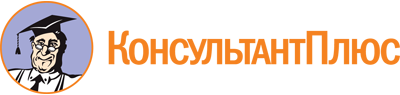 Закон Московской области от 13.07.2015 N 114/2015-ОЗ
(ред. от 29.12.2022)
"О патриотическом воспитании в Московской области"
(принят постановлением Мособлдумы от 25.06.2015 N 9/133-П)Документ предоставлен КонсультантПлюс

www.consultant.ru

Дата сохранения: 11.06.2023
 13 июля 2015 годаN 114/2015-ОЗСписок изменяющих документов(в ред. законов Московской области от 05.11.2015 N 184/2015-ОЗ,от 21.07.2017 N 143/2017-ОЗ, от 29.11.2019 N 252/2019-ОЗ,от 29.09.2020 N 186/2020-ОЗ, от 01.03.2021 N 23/2021-ОЗ,от 07.12.2021 N 248/2021-ОЗ, от 29.12.2022 N 270/2022-ОЗ)